1.	Roll Call - 	James Douglas Anderson			Tim DuplantisRose Hilliard                     	Susan LeBlanc                     	Gary Millet Sr.                     	Phillip David Ridder Jr.		Christy SmithPublic CommentOld BusinessReading of September 22, 2020 Commission meeting minutes.License ReconsiderationKatelyn Miller salesperson application was denied due to falsifying a public document. Tim Booth salesperson application was denied due to criminal background check. AppealsSarah Achord d/b/a Achord’s Mobile Transport LLC is appealing fines totaling $3,200.00		a. Iryna Plitt MH19018398 $700.00 not blocked and anchored to code, no 			   	 permit sticker and no transportation contact		b. Iryna Plitt $2,500.00 for selling a home without a licenseNew Business                  New License Applications D & J Mobile Homes-retailer	      Public comment if any on these licenses    D. ReportsMelinda Long-Louisiana Manufactured Housing Commission Attorney			Steve Duke-Louisiana Manufactured Housing AssociationLieutenant Lorre ClaiborneInspectorsDanny DunnDonald Spillman5.  Troxie Snearl-Manufactured Housing Program Administrator       a. Next Commission Meeting November 17, 20206.  Executive Session7. Adjournment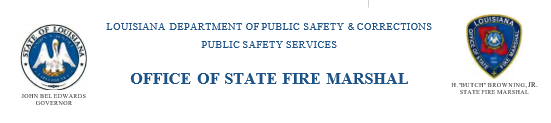 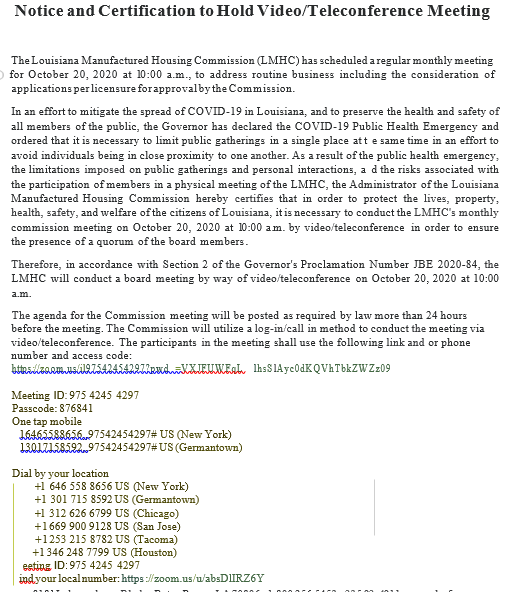 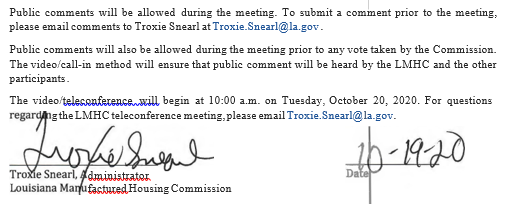   Louisiana Manufactured Housing CommissionMeeting Notice and AgendaDate: October 20, 2020Time:   10:00 amhttps://zoom.us/j/97594742267?pwd=dXNvYkdyWjg1bDY3aU15ZjNPbDVjdz09